GUÍA DE MATEMÁTICAInstruccionesEstimados alumnos y alumnas: En la siguiente guía de trabajo, deberán desarrollar las actividades planeadas para la clase que ha sido suspendida por prevención. Las instrucciones están dadas en cada ítem.  				        ¡Éxito!Debes tomar una foto al trabajo realizado y enviarlo al whatsapp del curso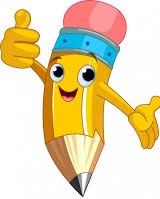 NOMBRE:CURSO:6° BásicoFECHA:Semana 4OBJETIVO: Pre requisito OA 8 Demostrar que comprenden las fracciones impropias de uso común de denominadores 2, 3, 4, 5, 6, 8, 10, 12 y los números mixtos asociados:›usando material concreto y pictórico para representarlas, de manera manual y/o con software educativo›identificando y determinando equivalencias entre fracciones impropias y números mixtos›representando estas fracciones y estos números mixtos en la recta numéricaOBJETIVO: Pre requisito OA 8 Demostrar que comprenden las fracciones impropias de uso común de denominadores 2, 3, 4, 5, 6, 8, 10, 12 y los números mixtos asociados:›usando material concreto y pictórico para representarlas, de manera manual y/o con software educativo›identificando y determinando equivalencias entre fracciones impropias y números mixtos›representando estas fracciones y estos números mixtos en la recta numéricaOBJETIVO: Pre requisito OA 8 Demostrar que comprenden las fracciones impropias de uso común de denominadores 2, 3, 4, 5, 6, 8, 10, 12 y los números mixtos asociados:›usando material concreto y pictórico para representarlas, de manera manual y/o con software educativo›identificando y determinando equivalencias entre fracciones impropias y números mixtos›representando estas fracciones y estos números mixtos en la recta numéricaOBJETIVO: Pre requisito OA 8 Demostrar que comprenden las fracciones impropias de uso común de denominadores 2, 3, 4, 5, 6, 8, 10, 12 y los números mixtos asociados:›usando material concreto y pictórico para representarlas, de manera manual y/o con software educativo›identificando y determinando equivalencias entre fracciones impropias y números mixtos›representando estas fracciones y estos números mixtos en la recta numéricaContenidos: FraccionesContenidos: FraccionesContenidos: FraccionesContenidos: FraccionesObjetivo de la semana: Representar fracciones y números mixtos.Objetivo de la semana: Representar fracciones y números mixtos.Objetivo de la semana: Representar fracciones y números mixtos.Objetivo de la semana: Representar fracciones y números mixtos.Habilidad: RepresentarHabilidad: RepresentarHabilidad: RepresentarHabilidad: Representar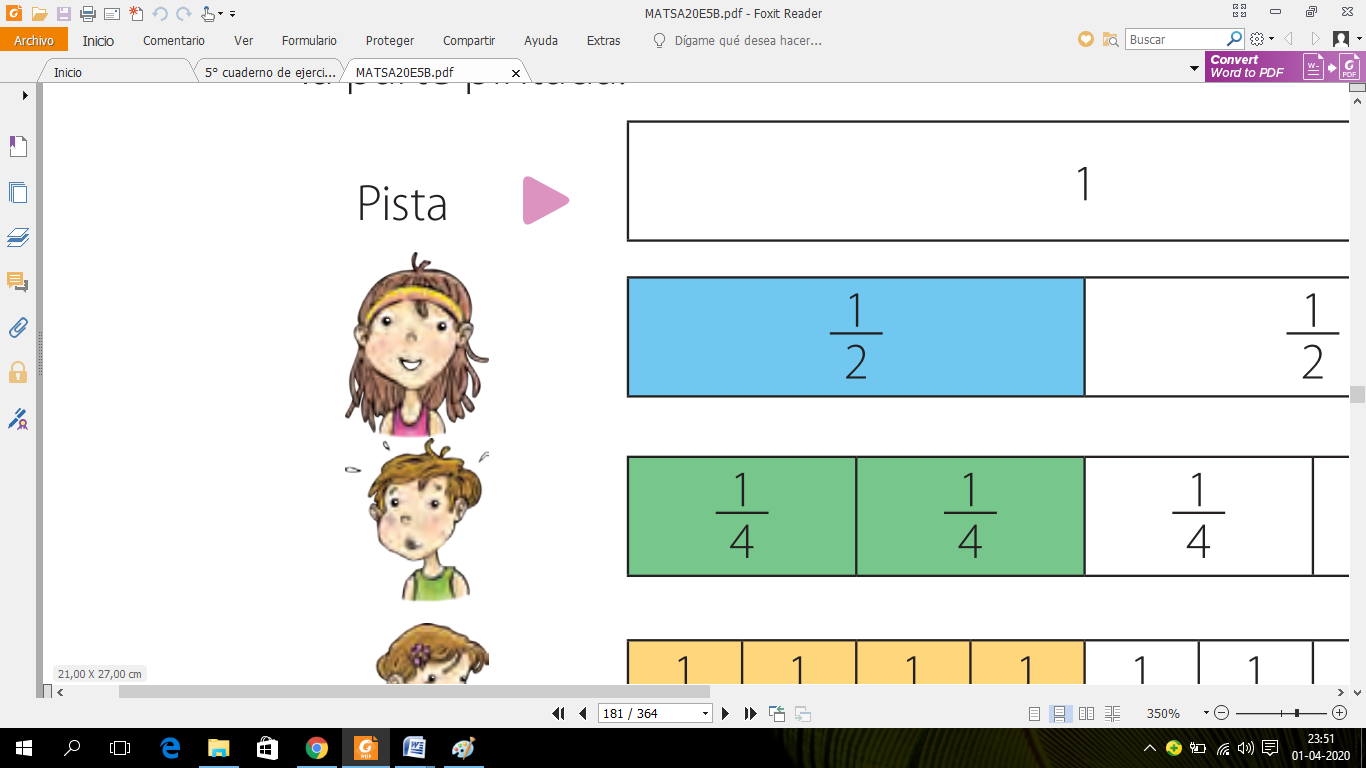 Representar es mostrar un concepto de forma pictórica y simbólicaFracciones son representaciones de una cantidad repartida en partes igualesFracciones Impropias Una fracción impropia representa un número mayor que un entero. Podemos reconocerlas cuando el numerador es mayor que el deominador.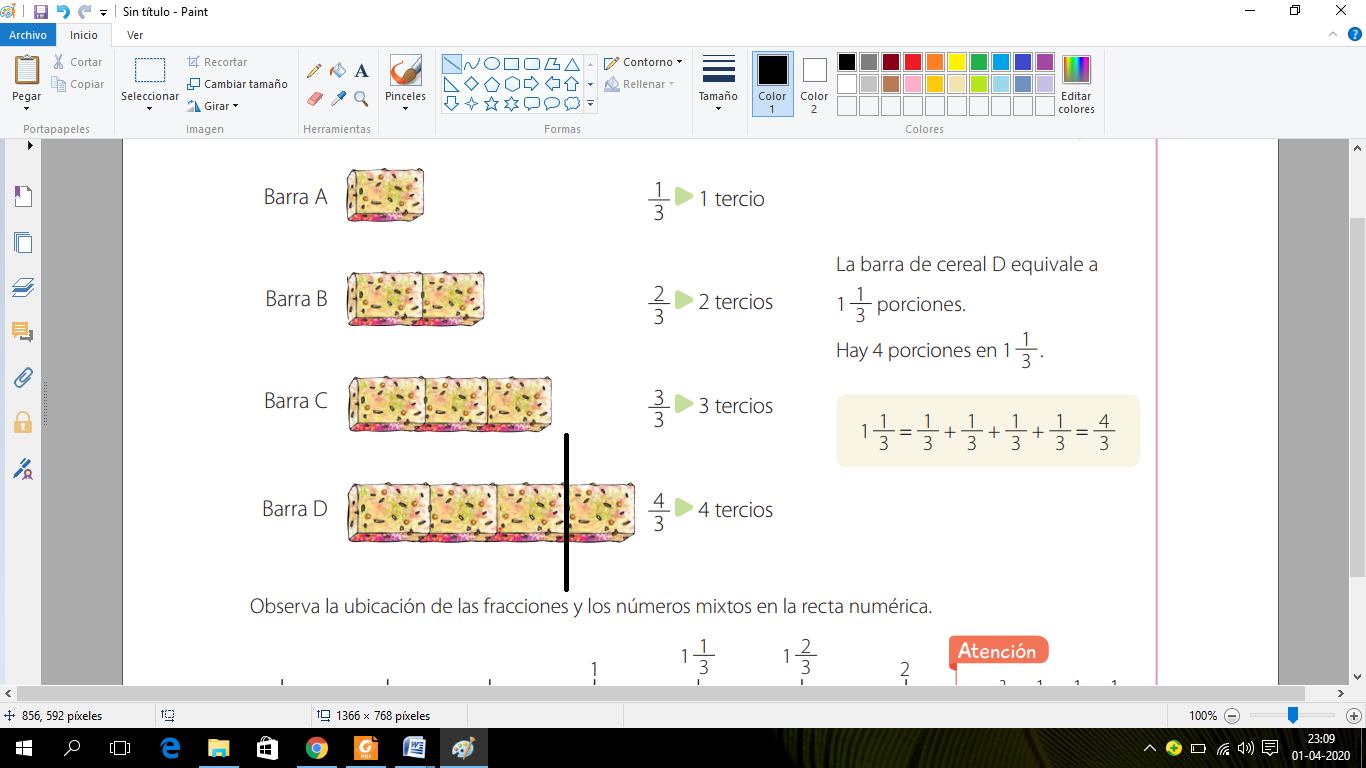 Escribe la fracción correspondiente a cada representacion:Escribe la fracción correspondiente a cada representacion:Escribe la fracción correspondiente a cada representacion:Escribe la fracción correspondiente a cada representacion:EjemploEjemploRepresenta cada fracciónimpropia:Representa cada fracciónimpropia:Representa cada fracciónimpropia:Representa cada fracciónimpropia:EjemploNúmeros mixtosUn número mixto está compuesto por un número entero y una fracción propia. Representa un número mayor que un entero y tiene una fracción impropia equivalente.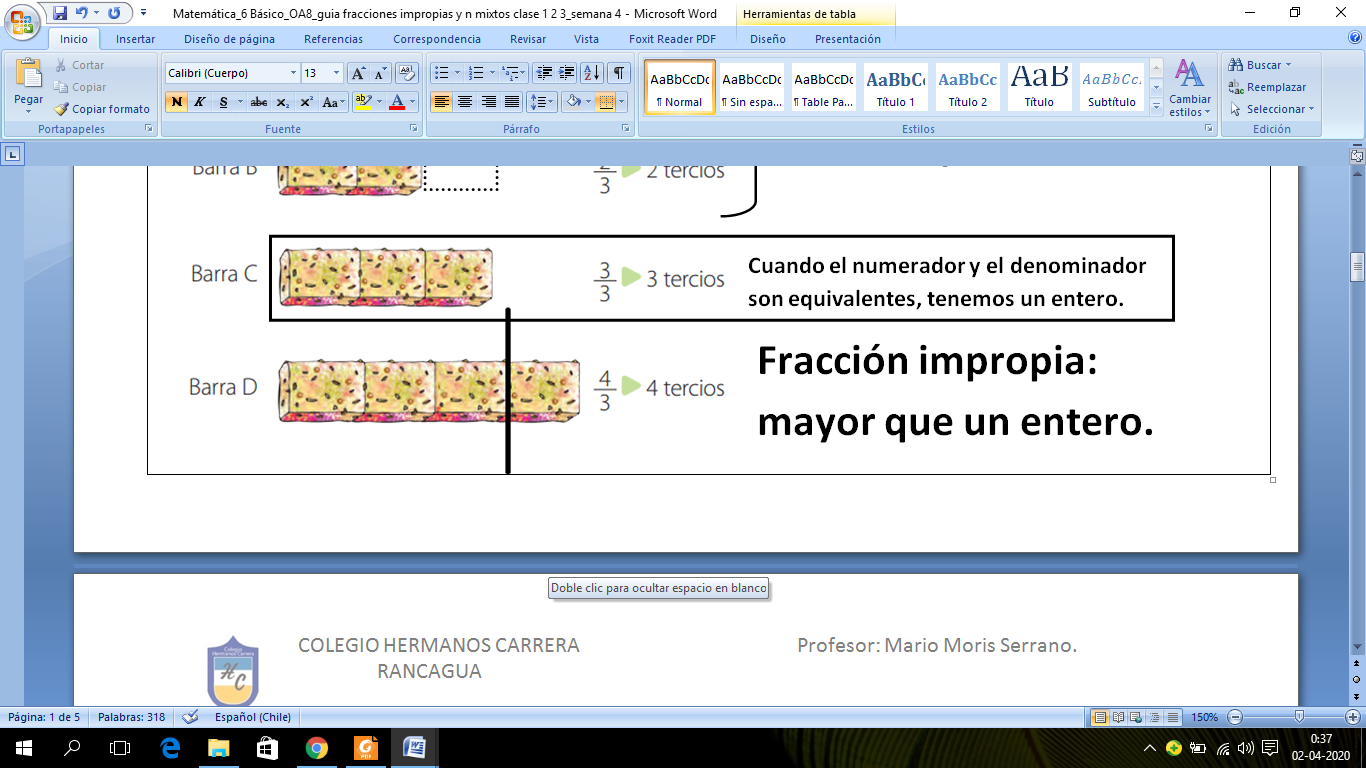 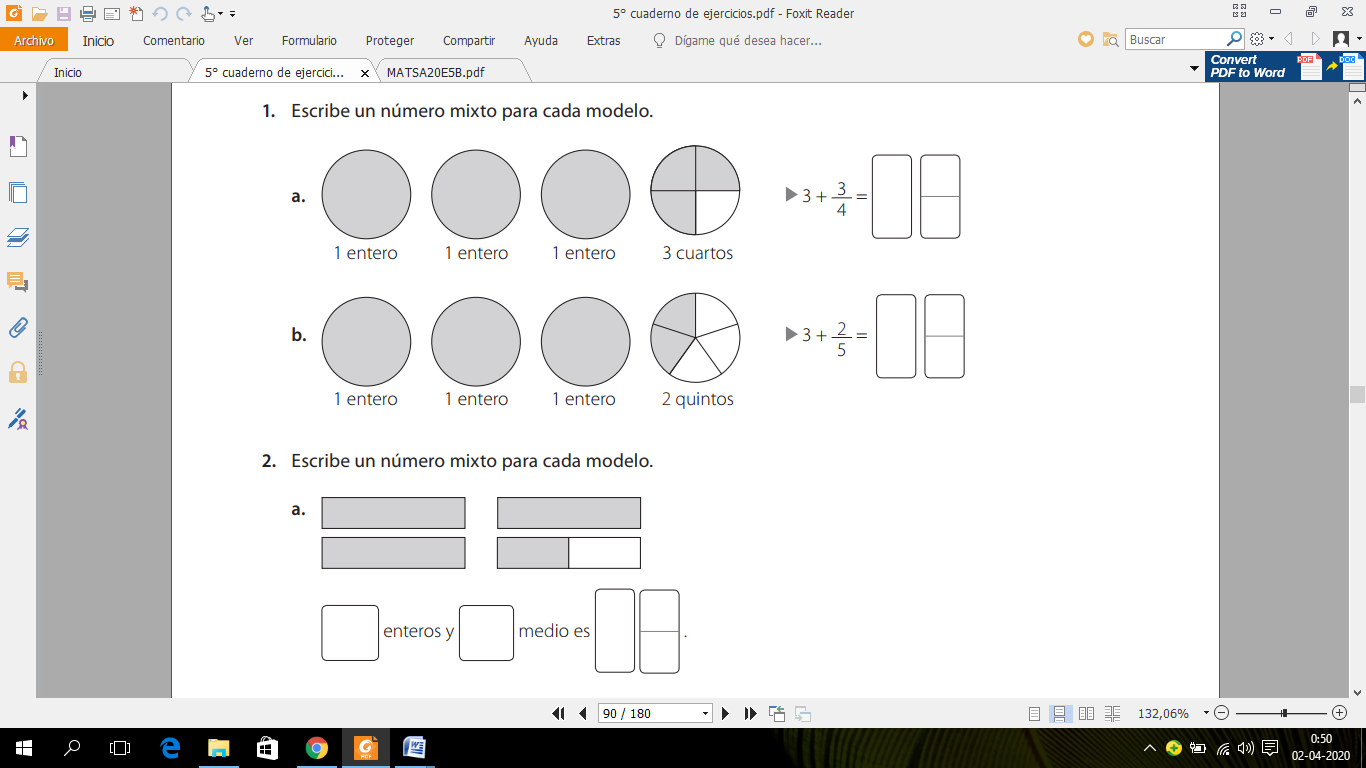 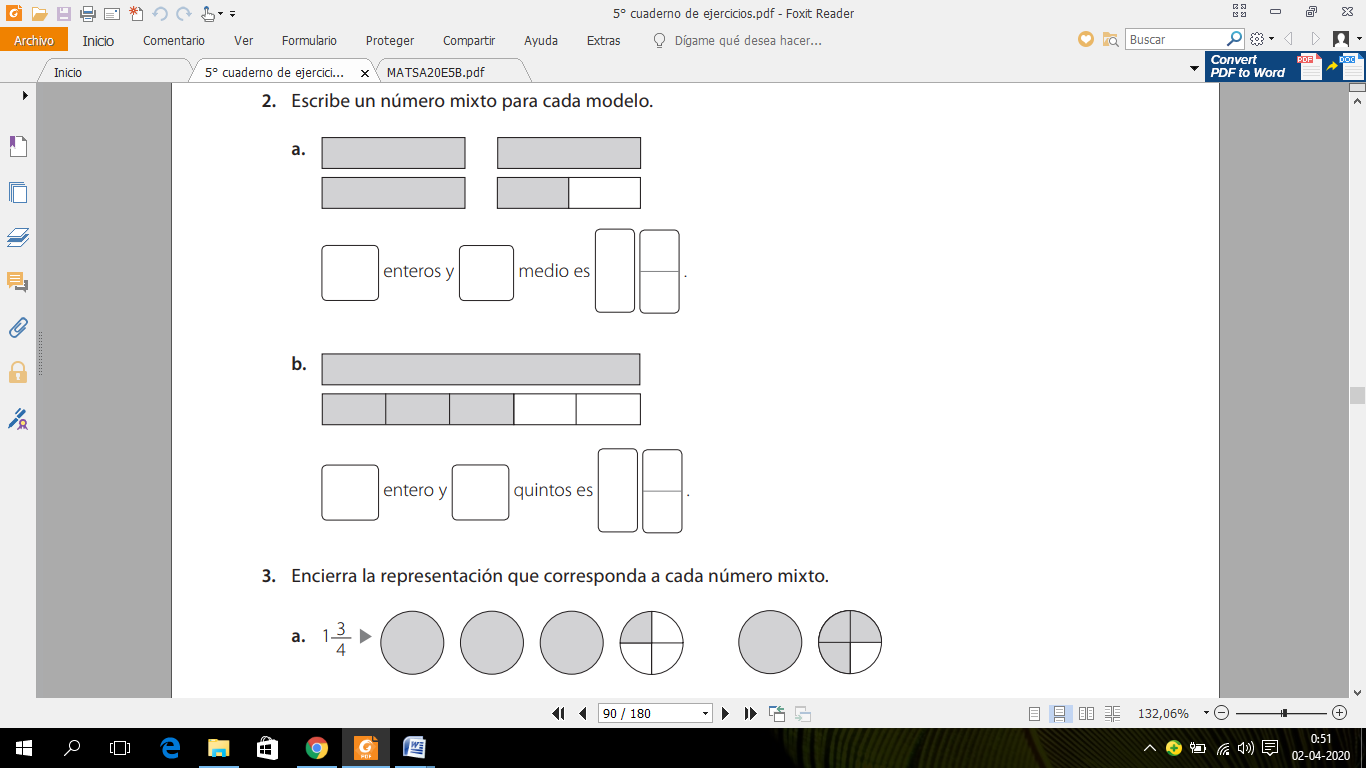 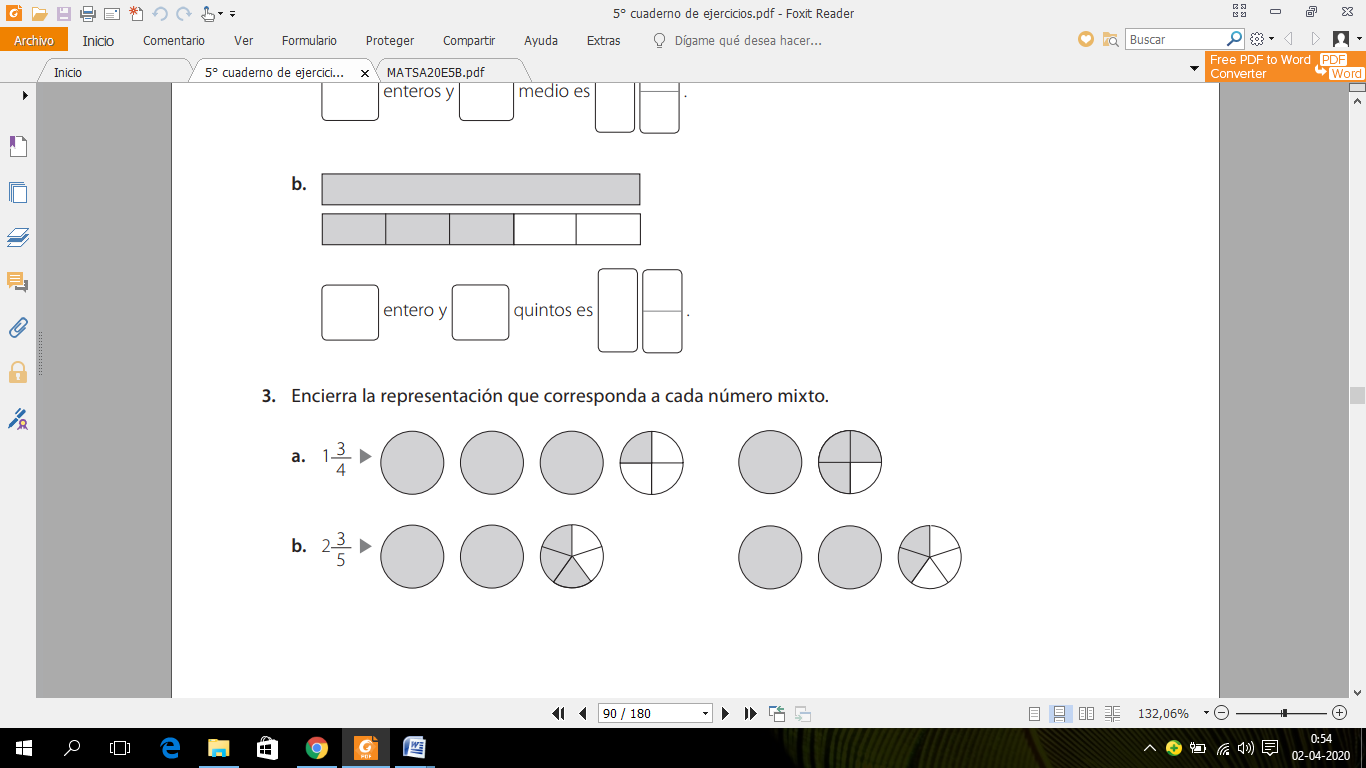 Fracciones impropias y números mixtosUn número mixto tiene una fracción impropia equivalente.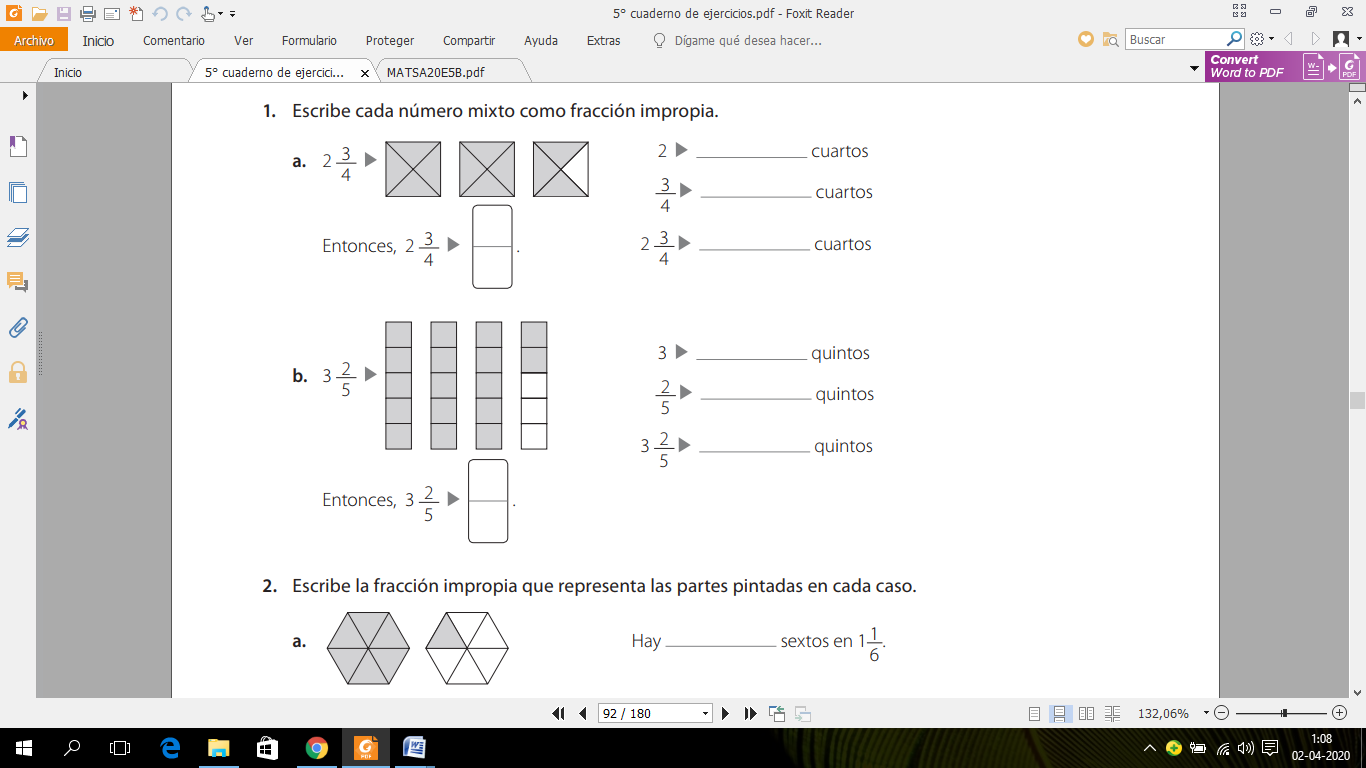 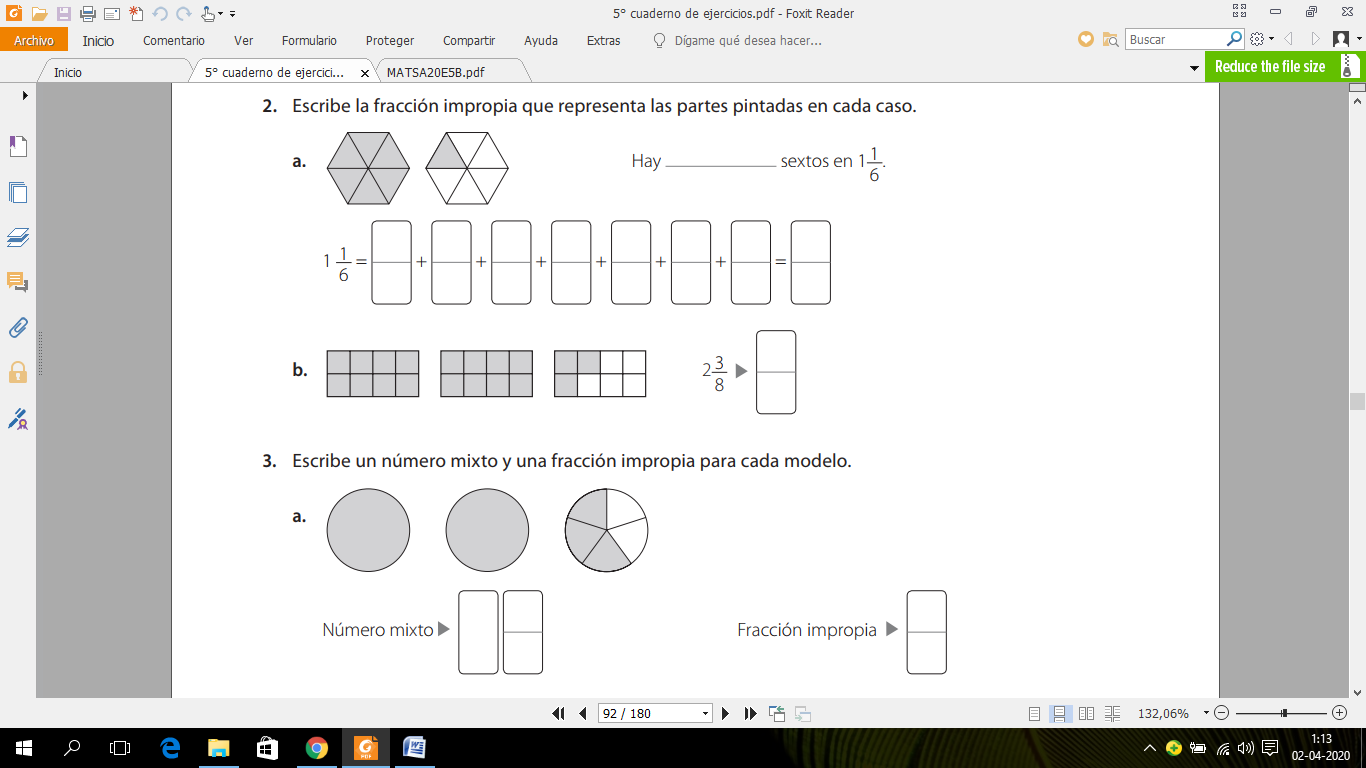 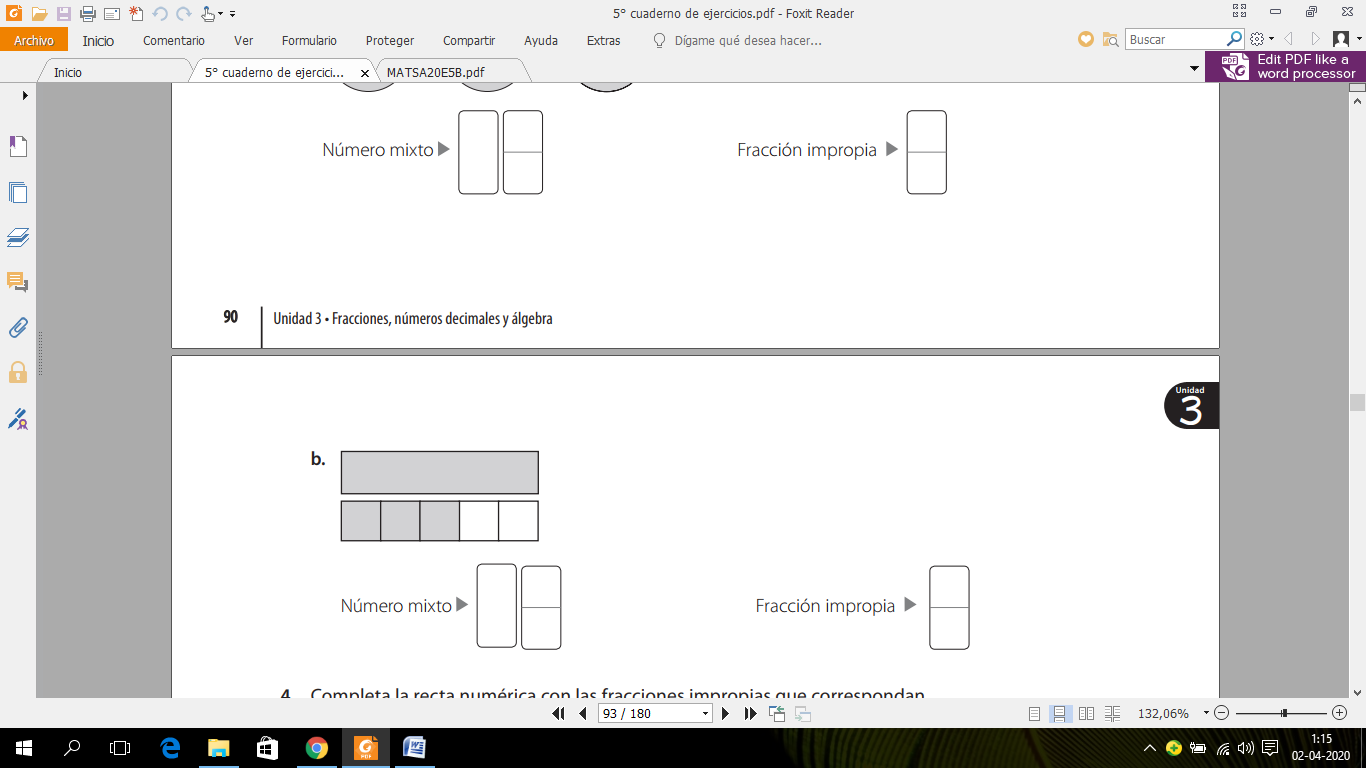 Responde:¿Qué es un número mixto? ___________________________________________________________________________________________¿Se puede representar como fracción impropia? ___________________________________________________________________________________________¿Es mayor o menor que un entero?___________________________________________________________________________________________ ¿En qué situaciones podemos usarlos?___________________________________________________________________________________________